Приемная семья для пожилого гражданина и инвалидов!Приемная семья состоит из пожилого гражданина и его помощника. Место проживания приемной семьи определяется по взаимному согласию сторон. 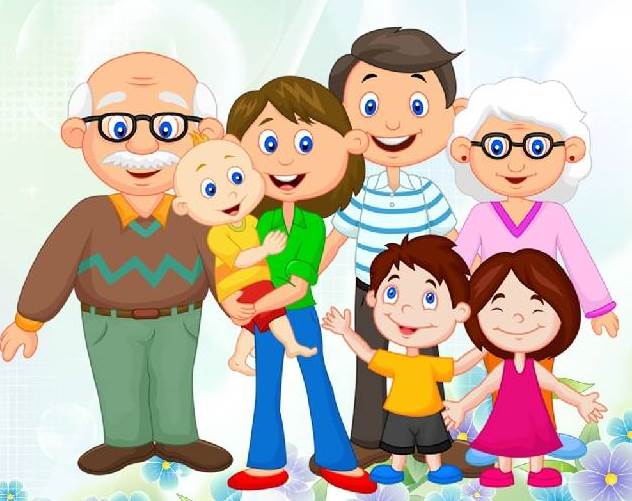 Пожилой человек и его помощник, желающие создать приемную семью подают заявление в БУ  «Когалымский комплексный центр социального обслуживания населения» ответственному лицу по адресу ул. Прибалтийская 17 А, каб. № 106 Телефон: 8(34667)2-30-57 (доб. 215)Необходимые документы к заявлению для пожилого гражданина и инвалидов- справка о составе семьи;- справка ЛПУ об отсутствии у пожилого гражданина (всех членов его семьи, совместно с ним проживающих, в случае выбора местом проживания приемной семьи у пожилого гражданина) медицинских противопоказаний;- документы, подтверждающие нетрудоспособность совершеннолетних детей пожилого гражданина либо отдалённость их проживания.Необходимые документы для помощника пожилого гражданина и инвалидов- паспорт гражданина РФ;- решение опеки о назначении помощником;- справка о составе семьи;- справка ЛПУ об отсутствии у помощника пожилого гражданина (всех членов его семьи, совместно с ним проживающих, в случае выбора местом проживания приемной семьи у помощника пожилого гражданина) медицинских противопоказаний.Условия препятствующие организации приемной семьи- не предоставление необходимых документов;- отсутствие объективных причин невозможности осуществления ухода за пожилым гражданином его трудоспособными совершеннолетними детьми;- общая площадь жилого помещения, определенная местом проживания приемной семьи, в расчете на каждого проживающего меньше 12 м. кв.;- наличие медицинских противопоказаний.Медицинские противопоказания для создания приемной семьиАктивные формы туберкулеза, карантинные инфекционные заболевания, заразные заболевания кожи, ногтей, волос, венерические заболевания. Подробную информацию о порядке организации приемной семьи для пожилого гражданина Вы можете получить:БУ «Когалымский комплексный центр социальногообслуживания населения»Отделение реабилитации и абилитации граждан пожилого возраста и инвалидовул. Прибалтийская 17 А, каб. № 106 Телефон: 8(34667)2-30-57 (доб. 215) Наш сайт http://kson86.ru/г. Когалым